СОВЕТ ДЕПУТАТОВ ВЕРХ-КАМЫШЕНСКОГО СЕЛЬСОВЕТАЗАРИНСКОГО РАЙОНА АЛТАЙСКОГО КРАЯР Е Ш Е Н И Е 19.09.2022                                                                                                                     № 17 с.Верх-КамышенкаВ соответствии с частями 2-6 статьей 37 Федерального закона от 06.10.2003г. № 131 – ФЗ  «Об общих принципах организации местного самоуправления в Российской Федерации», а также на основании статьи 38 Устава муниципального образования Верх-Камышенский  сельсовет Заринского района  Алтайского края и Порядка проведения конкурса на замещение должности главы Администрации Верх-Камышенского  сельсовета, Собрание депутатов Верх-Камышенского сельсовета Заринского района  Алтайского краяРЕШИЛО:1.Объявить конкурс на замещение должности главы Администрации Верх-Камышенского  сельсовета на «19» октября 2022 год в 10-00 часов в помещении Администрации Верх-Камышенского сельсовета Заринского района Алтайского края.2.Установить общее число членов конкурсной комиссии на замещение должности главы Администрации Верх-Камышенского  сельсовета 6 человек.3.Назначить членов конкурсной комиссии от Собрания  депутатов (приложение № 1).4.Направить в Администрацию Заринского района Алтайского края запрос о назначении части членов конкурсной комиссии.5.Утвердить форму заявления граждан, желающих участвовать в конкурсе на замещение должности главы Администрации Верх-Камышенского сельсовета (приложение № 2).6.Утвердить форму анкеты гражданина, желающих участвовать в конкурсе на замещение должности главы Администрации Верх-Камышенского сельсовета (приложение № 3).7.Обнародовать проект контракта с гражданином, назначаемым на должность главы Администрации Верх-Камышенского сельсовета на информационном стенде в установленном порядке.8.Обнародовать настоящее решение на информационном стенде в установленном порядке.9.Контроль за исполнением настоящего решения возложить на заместителя главы сельсовета.Глава сельсовета                                                                                            Н.П. ШубаркинО проведении конкурса на замещение должности главы Администрации Верх-Камышенского сельсовета Заринского района Алтайского краяЧлены конкурсной комиссии от Собрания депутатов Верх-Камышенского  сельсовета Заринского района Алтайского края:1. Кугай Иван Николаевич – депутат Собрания депутатов Верх-Камышенского сельсовета Заринского района Алтайского края восьмого созыва по одномандатному избирательному округу № 1; 2. Гусельникова Елена Владимировна – депутат Собрания депутатов Верх-Камышенского сельсовета Заринского района Алтайского края восьмого созыва по одномандатному избирательному округу № 2; 3. Варзегова Яна Валерьевна  – депутат Собрания депутатов Верх-Камышенского сельсовета Заринского района Алтайского края восьмого созыва по одномандатному избирательному округу № 5.Заявление участника конкурса на замещение должности главы Администрации Верх-Камышенского сельсовета Заринского района Алтайского краяЯ, ___________________________________________, желаю принять участие в конкурсе на замещение должности главы Администрации Верх-Камышенского сельсовета Заринского района Алтайского края.	Настоящим подтверждаю, что я являюсь гражданином Российской Федерации, дееспособен, сведения, содержащиеся в документах, представляемых мной для участия в данном конкурсе, соответствуют действительности, а сами документы не являются подложными._____________________					   	       _________________      (дата)									       (подпись)Утвержденараспоряжением ПравительстваРоссийской Федерацииот 26 мая . № 667-р(в ред. от 20ноября 2019 г.)АНКЕТА11. Выполняемая работа с начала трудовой деятельности (включая учебу в высших и средних специальных учебных заведениях, военную службу, работу по совместительству, предпринимательскую деятельность и т.п.).При заполнении данного пункта необходимо именовать организации так, как они назывались в свое время, военную службу записывать с указанием должности и номера воинской части.12. Государственные награды, иные награды и знаки отличия13. Ваши близкие родственники (отец, мать, братья, сестры и дети), а также супруга (супруг), в том числе бывшая (бывший), супруги братьев и сестер, братья и сестры супругов.Если родственники изменяли фамилию, имя, отчество, необходимо также указать их прежние фамилию, имя, отчество.14. Ваши близкие родственники (отец, мать, братья, сестры и дети), а также супруга (супруг), в том числе бывшая (бывший), супруги братьев и сестер, братья и сестры супругов, постоянно проживающие за границей и (или) оформляющие документыдля выезда на
14.1. Гражданство (подданство) супруги (супруга). Если супруга (супруг) не имеет гражданства Российской Федерации или помимо гражданства Российской Федерации имеет также гражданство (подданство) другого государства, укажите (заполняется при поступлении на федеральную государственную гражданскую службу в системе Министерства иностранных дел Российской Федерации для замещения должности федеральной государственной гражданской службы, по которой предусмотрено присвоение дипломатического ранга)17. Домашний адрес (адрес регистрации, фактического проживания), номер телефона (либо
20. Страховой номер индивидуального лицевого счета (если имеется)22. Дополнительные сведения (участие в выборных представительных органах, другая ин-
23. Мне известно, что сообщение о себе в анкете заведомо ложных сведений и мое несоответствие квалификационным требованиям могут повлечь отказ в участии в конкурсе и приеме на должность, поступлении на государственную гражданскую службу Российской Федерации или на муниципальную службу в Российской Федерации.На проведение в отношении меня проверочных мероприятий и обработку моих персональных данных (в том числе автоматизированную обработку) согласен (согласна).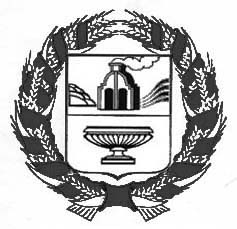 